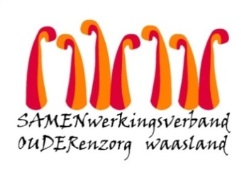 Nieuwsbrief Woonzorghuis Het Hof – 23 mei 2022Beste naaste,Covid-19 uitbraak in wzh Het Hof 
Het stemt mij hoopvol u te kunnen informeren dat de Covid-19 uitbraak in wzh Het Hof onder controle blijft.  Wij noteren geen bijkomende besmettingen bij bewoners of medewerkers en hernemen onze normale werking opnieuw vanaf vrijdag 27 mei ’22. Tweede boosterprik voor alle bewoners
Op 6 mei ‘22 besliste de Interministeriële Conferentie Volksgezondheid op advies van de Taskforce Vaccinatie om een tweede herhalingsvaccinatie (booster) tegen Covid-19 aan te bieden voor personen van 80 jaar en ouder en alle bewoners van de woonzorgcentra.  Hoewel de Hoge Gezondheidsraad geen systematische tweede vaccinatie aanbeveelt voor 80+'ers en bewoners van woonzorgcentra, geeft de Gezondheidsraad wel aan dat een tweede booster kan worden aangeboden op individuele basis.  Daarom krijgen de bewoners de kans en de keuze om zich opnieuw te laten vaccineren met een boostervaccin. De tweede booster wordt als voorzorg aangeboden aan deze oudere doelgroep, met volgende motivatie:de personen van 80 jaar en ouder en de bewoners in de woonzorgcentra, zijn het meest kwetsbaar om ernstig ziek te worden van Covid-19;woonzorgcentra zijn nog altijd kwetsbaar voor uitbraken, waarbij het virus snel kan rondgaan onder de bewoners die er samenleven;de omikron-golf is nog niet uitgewoed, het virus gaat nog steeds rond, en mogelijks voor een langere tijd, want er zijn nieuwe, nog meer besmettelijke omikron-varianten gesignaleerd in Europa. Daarom is het nuttig de bescherming bij kwetsbare ouderen nu zo hoog mogelijk te houden (ECDC, 13 mei ‘22);bewoners in woonzorgcentra hebben als eerste de eerdere booster gekregen, waardoor er bij hen al de meeste tijd verstreken is sinds hun laatste vaccinatie. het is intussen gekend dat de immuniteit tegen Covid-19 die wordt opgebouwd door vaccinatie en/of infectie, langzaam afneemt in de tijd.  Een boostervaccinatie wakkert de immuniteit weer aan, zodat het risico op ernstige ziekte, ziekenhuisopname en eventueel overlijden door Covid-19 zo klein mogelijk blijft;We rekenen erop dat een najaarsbooster ook nodig zal zijn; tegen dan wordt een aangepast vaccin verwacht. Indien u geen boostervaccin wenst, gelieve ons dit zo spoedig mogelijk te laten weten.  Ik doe eerstdaags de bestelling en zal dan in overleg met het vaccinatiecentrum en onze CRA een prikmoment inplannen en u hierover informeren. Meer informatie over de tweede booster vindt u op www.laatjevaccineren.be.Mondneusmaskers in ouderenvoorzieningen
Met ingang van maandag 23 mei ‘22 is het niet meer algemeen verplicht om een chirurgisch mondneusmasker te dragen in de Vlaamse woonzorgvoorzieningen, dus ook in wzh Het Hof. Het dragen van een (chirurgisch) mondneusmasker door bezoekers blijft evenwel sterk aanbevolen.  Het blijft wel verplicht een chirurgisch mondneusmasker te dragen voor medewerkers tijdens zorgcontacten waarbij de afstandsregel niet kan worden gerespecteerd.Medewerkers
Ondertussen kan ik u meedelen dat Greet D’Haen na de zomervakantie terugkomt van wzh Hofstede en Stijn Bracke zal vervangen als afdelingsverantwoordelijke.  Opmerking
Omwille van het late tijdstip van opmaak, ontvangen onze bewoners deze nieuwsbrief niet gelijktijdig met u.  De bewoners zullen deze nieuwsbrief pas morgen op de kamer bezorgd krijgen.  Gelieve mij hiervoor te verontschuldigen.  Met vriendelijke groet,Youri Van Puymbrouck
Dagelijks verantwoordelijke